基隆市立南榮國民中學環境教育成果活動地點生物實驗室活動名稱海洋發電課程活  動  照  片活  動  照  片活  動  照  片活  動  照  片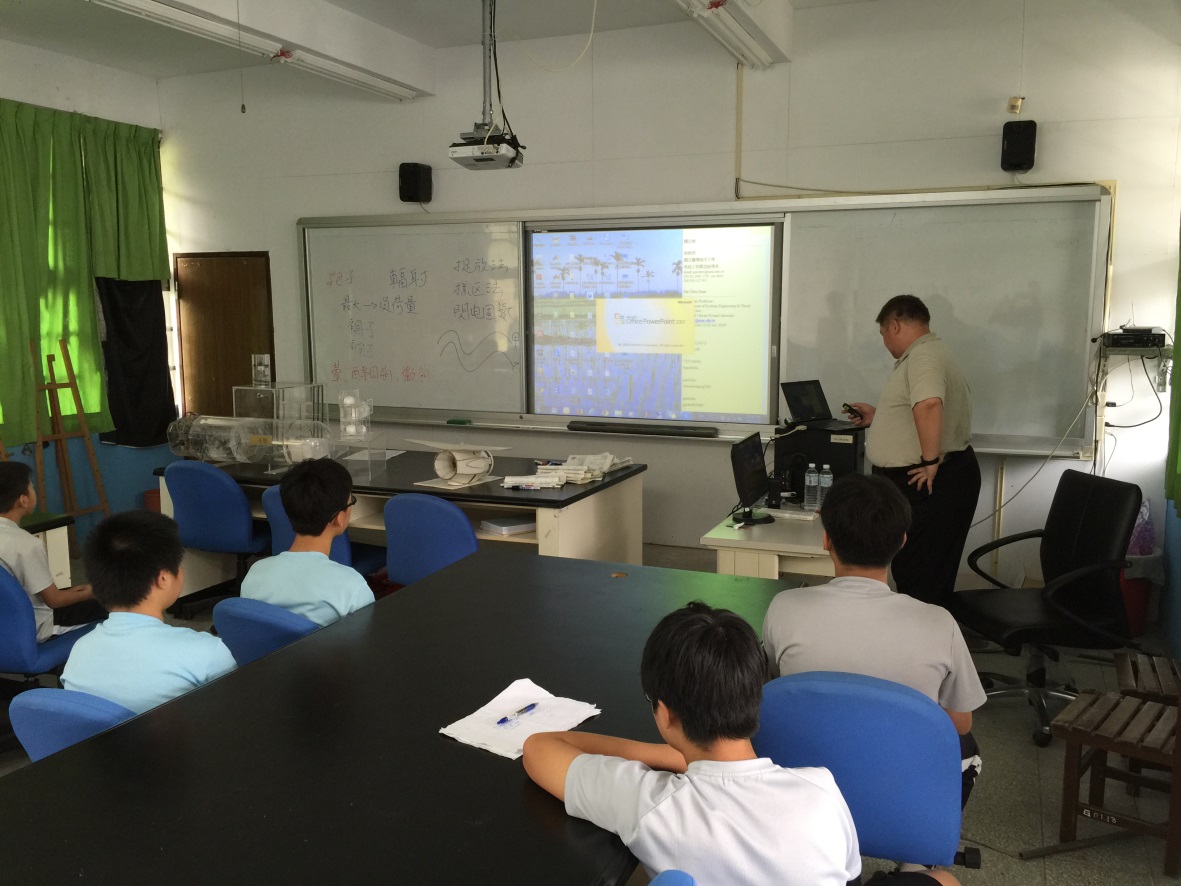 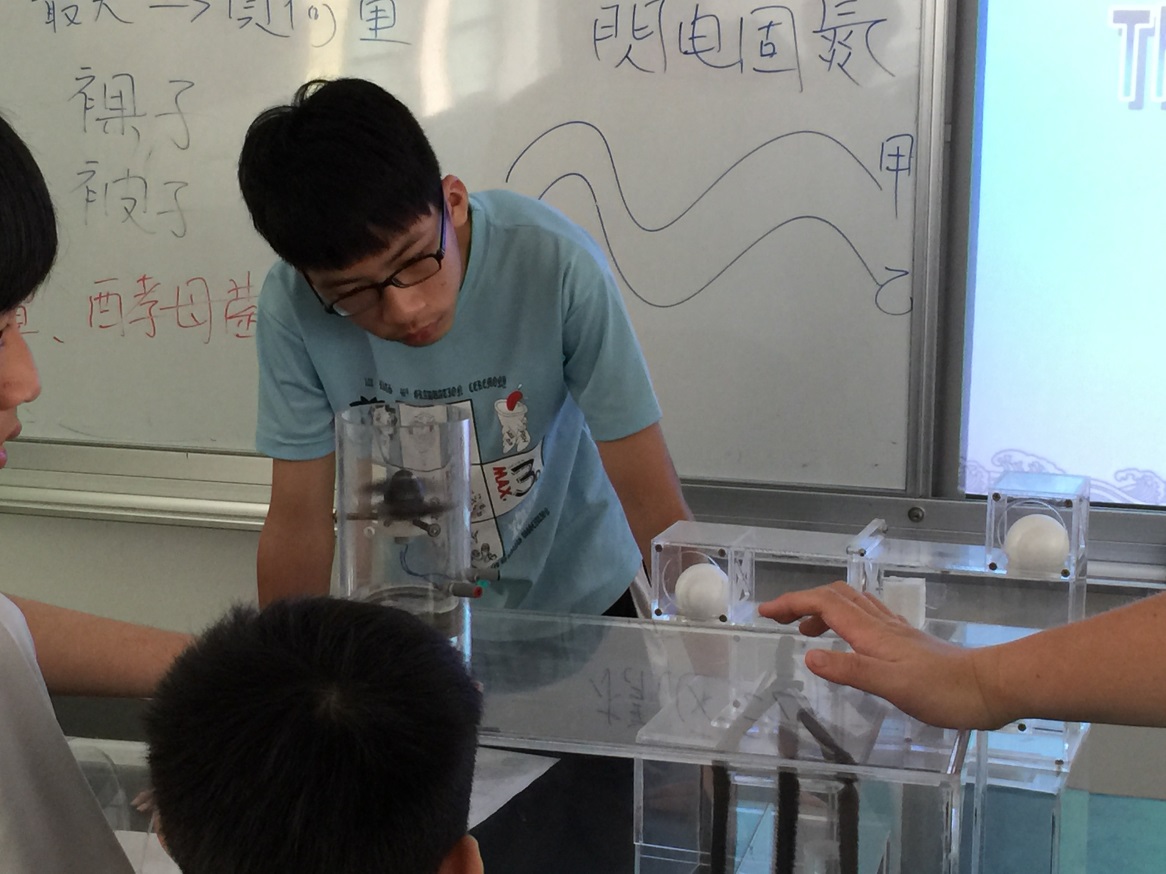 活動日期104/05/14